Si no ayudamos, colaboramos y cumplimos con las obligaciones por civismo y por respeto a los demás.Tenemos un problema importante de civismo en el municipio, no se entiende que se siga incumpliendo las obligaciones de recoger las defecaciones y dejarlas donde transmitan los niños, vecinos y ellos mismos diariamente, que haya personas tan irresponsables. Desde la concejalía de Sanidad se aplicará la sanción correspondiente al dueño del animal según la ordenanza municipal. Solicitamos la colaboración ciudadana para identificar a los incívicos, realizando fotos de las personas realizando estos actos y nos las pasen, es totalmente anónima y nos permite sancionar al infractor. Vuestra colaboración es imprescindible. JUNTOS PODEMOS HACER DE NUESTRO PUEBLO UN LUGAR MAS LIMPIO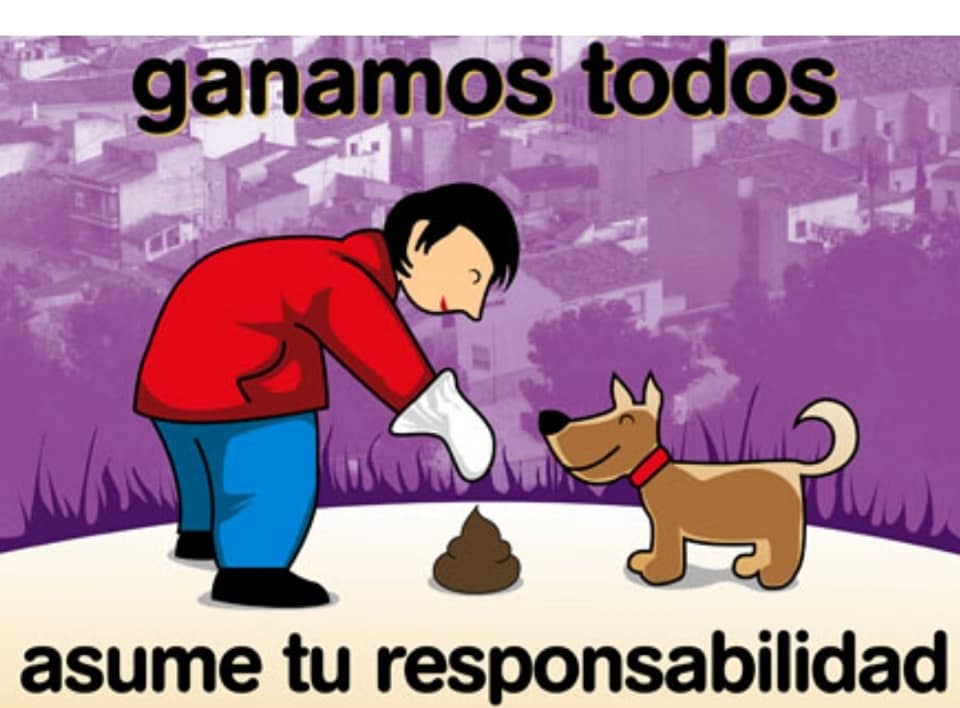 